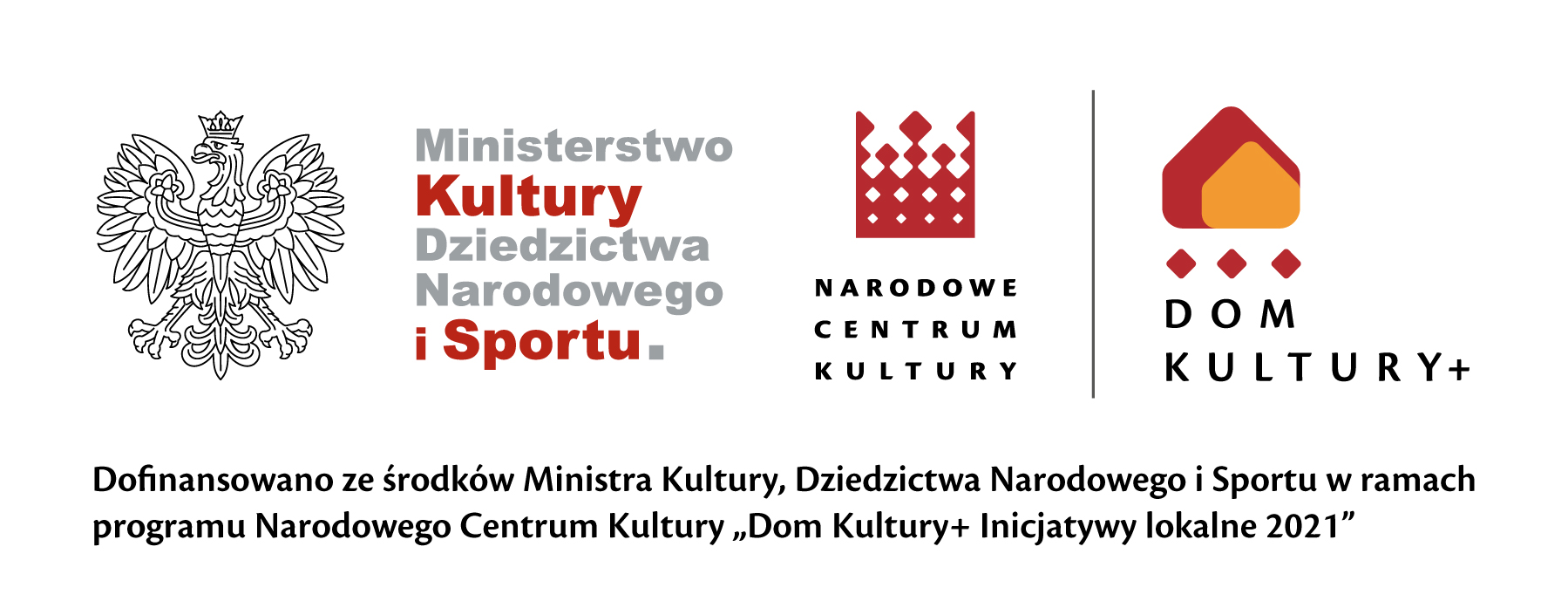 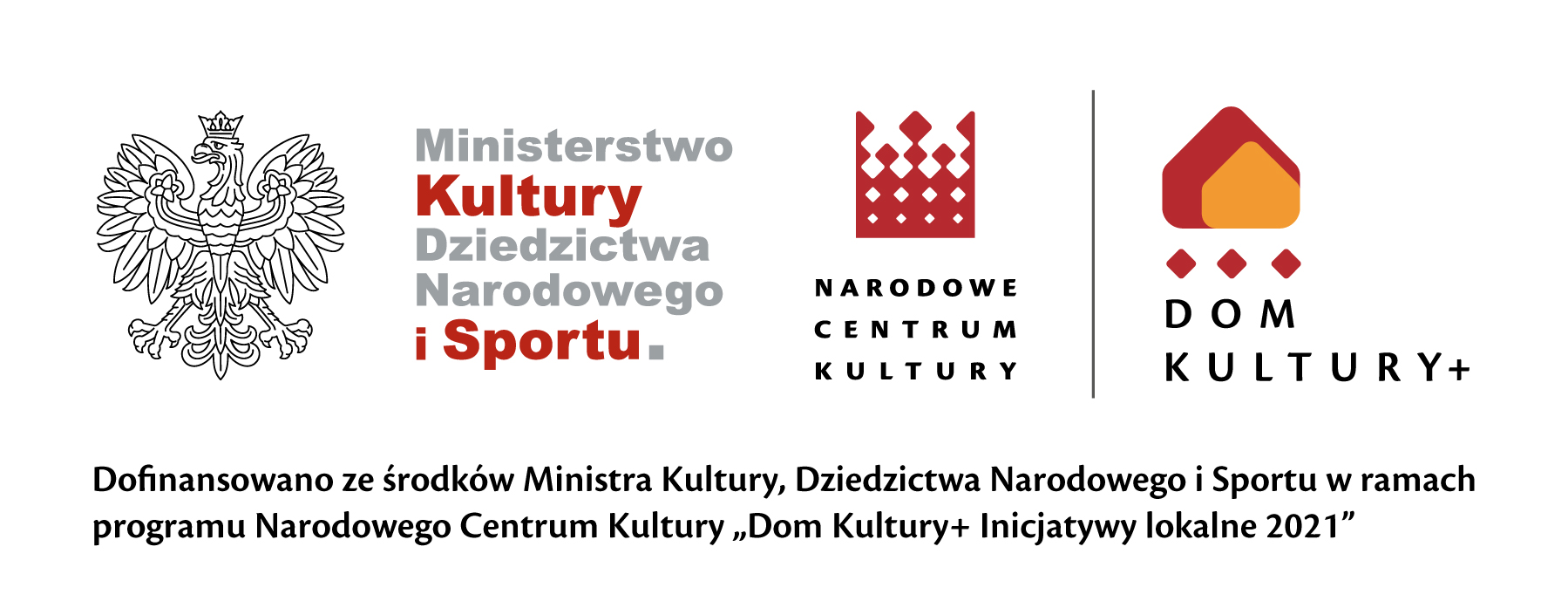                  Projekt „Jeszcze bardziej kulturalne Kalety”                  realizowany jest przez                  Miejski Dom Kultury w KaletachKARTA POMYSŁUKARTA POMYSŁUPODSTAWOWE INFORMACJEPODSTAWOWE INFORMACJEIMIĘ I NAZWISKO ZGŁASZAJĄCEGO INICJATYWĘNAZWA INICJATYWYINFORMACJE SZCZEGÓŁOWEINFORMACJE SZCZEGÓŁOWEINFORMACJE SZCZEGÓŁOWECO ZROBIMY?DLACZEGO ZROBIMY?Tworząc opis spróbuj zawrzeć następujące informacje:1. Opisać krótko inicjatywę.2. Co się wydarzy w ramach inicjatywy?3. Czy jest coś, co chciałbyś zmienić dzięki realizacji tej inicjatywy?Max. 20 pkt.CO ZROBIMY?DLACZEGO ZROBIMY?DLA KOGO ZROBIMY?Spróbuj odpowiedzieć na pytania: 1. Kto i w jaki sposób skorzysta dzięki realizacji inicjatywy? Tylko jej uczestnicy, czy szersza grupa osób? Kto?2. Z kim zostanie nawiązana współpraca w ramach realizacji inicjatywy? (osoby prywatne, artyści, sąsiedzi, grupy nieformalne, instytucje, stowarzyszenia, mieszkańcy ulicy, osiedla itp.)Max. 15 pkt.DLA KOGO ZROBIMY?KIEDY ZROBIMY?ZA ILE ZROBIMY?Zbuduj prosty terminarz inicjatywy, próbując jednocześnie określić koszty, które muszą zostać poniesione.Pamiętaj, że inicjatywy będą realizowane od 30 lipca do 13 listopada 2021r..Max.10 pkt.KIEDY ZROBIMY?ZA ILE ZROBIMY?WSPÓŁPRACA Z MDK W KALETACHJakie masz oczekiwania wobec wsparcia ze strony Miejskiego Domu Kultury w KaletachMax.5 pkt.WSPÓŁPRACA Z MDK W KALETACHPamiętaj! Zawsze możesz poprosić o skonsultowanie swojego pomysłu. W razie pytań – skontaktuj się.MDK w Kaletach – Dyr. Marian Lisicki, tel. 693 061 019, e.mail: marian_lisicki@wp.plKoordynator projektu – Roman Kuśnierz, tel. 660 140 135, e.mail:r.kusnierz@interia.plPamiętaj! Zawsze możesz poprosić o skonsultowanie swojego pomysłu. W razie pytań – skontaktuj się.MDK w Kaletach – Dyr. Marian Lisicki, tel. 693 061 019, e.mail: marian_lisicki@wp.plKoordynator projektu – Roman Kuśnierz, tel. 660 140 135, e.mail:r.kusnierz@interia.plPamiętaj! Zawsze możesz poprosić o skonsultowanie swojego pomysłu. W razie pytań – skontaktuj się.MDK w Kaletach – Dyr. Marian Lisicki, tel. 693 061 019, e.mail: marian_lisicki@wp.plKoordynator projektu – Roman Kuśnierz, tel. 660 140 135, e.mail:r.kusnierz@interia.plUWAGA: POLA PONIŻEJ WYPEŁNIAJĄ CZŁONKOWIE KAPITUŁY LOKALNEJ UWAGA: POLA PONIŻEJ WYPEŁNIAJĄ CZŁONKOWIE KAPITUŁY LOKALNEJ UWAGA: POLA PONIŻEJ WYPEŁNIAJĄ CZŁONKOWIE KAPITUŁY LOKALNEJ UWAGA: POLA PONIŻEJ WYPEŁNIAJĄ CZŁONKOWIE KAPITUŁY LOKALNEJ PUNKTACJAPUNKTACJAPUNKTACJAPUNKTACJANAZWA INICJATYWY: NAZWA INICJATYWY: NAZWA INICJATYWY: NAZWA INICJATYWY: L.p.Kryterium ocenyPunktacja max.Punktacja przyznana1Co zrobimy?  Dlaczego zrobimy? (wartość merytoryczna)202Z kim zrobimy? Dla kogo zrobimy? (dobór grupy adresatów i nawiązana współpraca)153Kiedy zrobimy?  Za ile zrobimy? (ocena kosztorysu i harmonogramu)104Współpraca z MDK w Kaletach5Suma punktówSuma punktów50